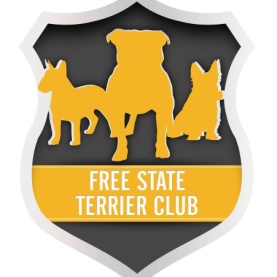 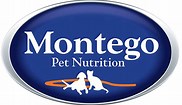 Free State Terrier Club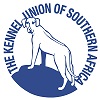 Championship ShowSaturday27thAugust 2022Martie du Plessis School,Fichardt Park, BloemfonteinJUDGE: Martin CroeserTIME:After conclusion of the Bulldog Specialist Show not before 12h00Entries Close: 22ndAugust 2022	Classes:Baby Puppy Class (4 – 6 Months)		Minor Puppy Class (6 – 9 Months)	Puppy Class (9 – 12 Months)			Junior Class (12 – 18 Months)Graduate Class (18 – 24 Months)		SA Bred Class (Dogs born in SA)Veteran Class (Dogs older than 7years)	Open Class (All ages)	Champion Class (KUSA Approved Champions)Vet on Call: Dr Metz (051 522 2500)Challenges: CC Dog & Bitch, Reserve CC Dog & Bitch, Best Baby Puppy in Show, Best Junior in Show, Best Veteran in Show,Best Puppy in Show & Res Best Puppy in Show,  Best in Show 1- 4.Order of Judging:Breed: All breed classes except Baby Puppy, followed by Best of Breed, Best Puppy, Best Junior,                     Best Veteran.  There after Baby Puppy Dog & Bitch classes and then Best Baby Puppy in breed.Finals:Best Baby Puppy in Show, Best in Show, Best Puppy in Show, Best Junior in Show, Best Veteran in ShowEntry Fees:R140-00 per dog per class NON MembersR120-00 per dog per class Club MembersCatalogue: R20-00to be ordered and paid with your entry, no catalogue will be printed everyone will be mailed after the show. Catalogue will be marked already.	Adele Coetseefreestateterrier@larumo.co.zaCell: 076 846 5718Payment details:	Nedbank, Acc: 1662 092 555, BC: 166 234, Ref: Surname, BreedOnly Members of the Kennel Union shall be entitled to enter dogs in their registered ownership in any Championship Dog Show licensed by the Kennel Union. Please use the latest official KUSA Show entry form 01.01.2019 (see KUSA Website)Bitches in season may only be shown in breed classes at all events and Exhibitors must exercise due consideration towards other exhibits.All exhibitors/handlers are responsiblefor the control of their dogs at all timesand shall be personally liable for anyclaims which may be made in respectof injuries which may arise or becaused by their dogs.The mating of bitches within the precincts of the show are forbidden.All dogs to be kept on leash at all times.Conditions attracting immediate disqualification are set out in Reg 4 of Schedule 4 and Reg 31 of Schedule 3RIGHT OF ADMISSION RESERVEDCHAIRMANSHOW MANAGER& VICE CHAIRMANTREASURERSECRETARY &ENQUIRIESSECRETARY &ENQUIRIESLouis CoetseeGerrie van RooyenAdri van RooyenAdeleCell:076 846 5718